Name of Journal: Artificial Intelligence in CancerManuscript NO: 58435Manuscript Type: EDITORIALHow can artificial intelligence and humans work together to fight against cancer?Tanabe S. How can AI and humans fight against cancer?Shihori TanabeShihori Tanabe, Division of Risk Assessment, Center for Biological Safety and Research, National Institute of Health Sciences, Kawasaki 210-9501, Kanagawa, JapanAuthor contributions: Tanabe S contributed to the writing and editing of the manuscript.Supported by Japan Agency for Medical Research and Development (AMED), No. JP20ak0101093.Corresponding author: Shihori Tanabe, PhD, Senior Research Fellow, Division of Risk Assessment, Center for Biological Safety and Research, National Institute of Health Sciences, 3-25-26, Tonomachi, Kawasaki-ku, Kawasaki 210-9501, Kanagawa, Japan. stanabe@nihs.go.jpReceived: July 22, 2020Revised: September 18, 2020Accepted: September 23, 2020Published online: September 28, 2020AbstractThis editorial will focus on and discuss growing artificial intelligence (AI) and the utilization of AI in human cancer therapy. The databases and big data related to genomes, genes, proteins and molecular networks are rapidly increasing all worldwide where information on human diseases, including cancer and infection resides. To overcome diseases, prevention and therapeutics are being developed with the abundant data analyzed by AI. AI has so much potential for handling considerable data, which requires some orientation and ambition. Appropriate interpretation of AI is essential for understanding disease mechanisms and finding targets for prevention and therapeutics. Collaboration with AI to extract the essence of cancer data and model intelligent networks will be explored. The utilization of AI can provide humans with a predictive future in disease mechanisms and treatment as well as prevention.Key Words: Artificial intelligence; Cancer; Cancer therapy; Database; Molecular network; Network data analysisCitation: Tanabe S. How can artificial intelligence and humans work together to fight against cancer? Artif Intell Cancer 2020; 1(3): 45-50  URL: https://www.wjgnet.com/2644-3228/full/v1/i3/45.htm  DOI: https://dx.doi.org/10.35713/aic.v1.i3.45Core Tip: The utilization of artificial intelligence (AI) is important for analyzing abundant data on diseases in the big data era. The genomic and molecular data in cancer have been accumulated in databases worldwide. Collaboration with AI in human cancer research is explored in this editorial.INTRODUCTIONArtificial intelligence (AI) has been emphasized since the application of AI expanded into the analysis and prediction of cancer data. The abundant digital cancer data have been accumulated in open-sourced databases worldwide. It is anticipated that new breakthroughs in AI-oriented analysis for utilizing crowd space for big data will predict the treatment of diseases. To explore the coordination in AI and humans, the evolution of AI and the history of supercomputers is summarized, and AI in data analysis and the utilization of AI in the interpretation of cancer data and the predictive role of AI in cancer therapy are overviewed[1]. Many studies related to AI have been conducted for identifying cancer, which are emerging to produce another data field to be interpreted. Machine learning-based models are being actively applied for predicting the toxic outcome of radiotherapy[2]. It is clear that AI can be utilized in data analysis, but they require orientation toward the desired goal. The future perspective of AI applications in cancer will also be discussed.Recent advances in AI have enabled AI-based clinical prediction in medicine[3-5]. In many cases, machine learning techniques are utilized to learn from data related to diagnosis, prognosis or treatment to predict and support medical decisions[5,6]. Additionally, there is a growing demand for targeting cancer with novel technology such as nanomedicines[7]. Deep-learning methods for image recognition can predict and classify cancer[8]. The utilization of AI is greatly in need in this “big data” era to bridge new technologies and cancer treatment.Evolution of AIThe modern history of AI begins in the 1950s[1,9,10]. Turing[1] proposed thinking about whether machines think to compute machinery and intelligence. New languages have been created to communicate with AI[10]. To think deeply about AI, three key words may exist: machine learning, deep neural networks and supercomputers. Machine learning can be considered as an in silico method that includes databases, quantitative structure-activity relationships, pharmacophores, homology models and other molecular modeling approaches, and data analysis that uses a computer such as network analysis[11]. Deep neural networks have been developed by mimicking “networks of neurons” in the human brain. In 2006, further evolution in AI occurred, where data were translated into codes[12]. The data translation and coding in neural networks conferred AI to image recognition and interruption[12]. Deep learning with newly developed functions such as rectified linear units (ReLUs) has also produced computational speech translation[13]. AI is utilized in image recognition based on deep neural networks[14]. Deep learning of cancer tissue can predict individual risk, such as the probability of 5-year disease-specific survival[15]. Outstanding advances in the neural network field have achieved a multimodel neural network approach for emotion recognition[16].Supercomputing has been developed worldwide in multiple fields from black hole exploration to biology research[17]. The development of supercomputers is rapid, and the top supercomputer in performance changes every year in the TOP500 (https://top500.org/Lists/top500/2020/06/). Supercomputer Fugaku, which is named from the Japanese traditional name of Mt. Fuji, the highest mountain in Japan, achieved a calculation speed of 415.5 petaflops/sec, followed by Summit, Sierra, Sunway TaihuLight, and Tianhe, as of June 2020 (https://top500.org/Lists/top500/2020/06/). New supercomputers will be developed in the near future, which will be accompanied by AI as well.AI in data analysisRecent advances in AI have promoted digital approaches in which pathological images are analyzed in deep learning, and machine learning is utilized for diagnosis[18]. AI is also utilized in human genetics and genomics data, such as nucleic sequence differences in medical applications[19]. AI is utilized for big data analysis for precision medicine[20]. Genome medicine data are analyzed with AI to explore new therapeutic targets[21]. AI might be utilized to diagnose nanomaterial engineering with image recognition[22]. A deep neural network is utilized for data in games to create a specialized AI such as AlphaGo[23]. Deep-learning technology has enabled live-cell superresolution imaging[24]. AI is applied in clinical radiology, such as thoracic imaging, abdominal and pelvic imaging, colonoscopy, mammography, brain imaging, and radiation oncology[25]. AI, including machine learning and natural language processing, has been optimized for decision-making in health intelligence and precision medicine[26]. Abundant machine learning algorithms have been developed to build prediction models in digital medicine fields, which allows us to predict and proactively intervene in healthcare with AI companions[26-28]. Digital therapeutics where symptoms, disease progression and medication adherence are monitored need AI integration in controlling data and appropriate feedback[29]. AI has been utilized in digital pathology in a wide variety of fields[30]. Careful consideration for AI utilization is also essential for the safe contribution of AI in digital health[31] (Figure 1).utilization of AI in the interpretation of cancer dataAI, which includes machine learning and deep learning, has been utilized in cancer data analysis, such as The Cancer Genome Atlas and the Catalogue of Somatic Mutations in Cancer[21,32-34]. In the 2000s, the AI concept became popular for classifying cancer stages with abundant data[35]. The increasing data in the oncology field will be suitable for machine learning to predict cancer prognosis[34]. AI utilization in cancer variants and mutation data for cancer drug discovery has been developed in integration with computational biology[36]. Currently, AI is applied in quantitative imaging to predict the future risk of cancer development[37]. Genomics data obtained from next-generation sequencing can be analyzed by AI for precision medicine[38]. Molecular mechanisms and digital biomarkers can be analyzed with AI to build a disease knowledge network[39]. Deep-learning methods with convolutional neural networks successfully classified liver tumors in magnetic resonance imaging (MRI) images[40]. Machine learning of MRI image data showed significant performance in the detection of prostate cancer[41].predictive role of AI in cancer therapySince the 1990s, cancer therapy has been assisted by computational methods[42-44]. The analysis of genomic features and quantitative radiomic phenotypes through gene-set enrichment analysis has revealed integrated relationships between cancer-related genetic pathways and radiomic phenotypes in cancer diagnosis[45]. The in silico profiling of microRNA networks enabled the classification of cancer phenotypes[46]. The relationships between complex molecular pathways and cancer phenotypes may be predicted by AI. In fact, deep-learning methods and modeling with manually defined features are combined in the radiomics pipeline for application in cancer diagnosis, prognosis and treatment evaluation[47]. Furthermore, the morphology of cancer stem cells can be predicted by AI with a conditional generative adversarial network[48]. Cancer image data are deep-learned by AI with convolutional neuronal networks to predict lung cancer subtypes[49]. Prediction of immunotherapy targets in lung cancer by AI was successful in some models, while the need for further validation has also been noted[50] (Table 1).CONCLUSIONAI application in cancer therapy is rapidly increasing. The expanding computational technology has conferred AI with the capacity to interpret and predict cancer data. As image recognition by AI is becoming precise and accurate, digital cancer captures will advance in more predictably. There remain challenges for AI to overcome, where human knowledge and ambitiously mining data maximize AI performance.ACKNOWLEDGEMENTSThe author would like to thank all people who have been involved in the research.REFERENCES1 Turing AM. I. - Computing machinery and intelligence. Mind 1950; LIX: 433-460 [DOI: 10.1093/mind/LIX.236.433]2 Isaksson LJ, Pepa M, Zaffaroni M, Marvaso G, Alterio D, Volpe S, Corrao G, Augugliaro M, Starzyńska A, Leonardi MC, Orecchia R, Jereczek-Fossa BA. Machine Learning-Based Models for Prediction of Toxicity Outcomes in Radiotherapy. Front Oncol 2020; 10: 790 [PMID: 32582539 DOI: 10.3389/fonc.2020.00790]3 Thongprayoon C, Hansrivijit P, Bathini T, Vallabhajosyula S, Mekraksakit P, Kaewput W, Cheungpasitporn W. Predicting Acute Kidney Injury after Cardiac Surgery by Machine Learning Approaches. J Clin Med 2020; 9: [PMID: 32517295 DOI: 10.3390/jcm9061767]4 Rajkomar A, Dean J, Kohane I. Machine Learning in Medicine. N Engl J Med 2019; 380: 1347-1358 [PMID: 30943338 DOI: 10.1056/NEJMra1814259]5 Schaefer J, Lehne M, Schepers J, Prasser F, Thun S. The use of machine learning in rare diseases: a scoping review. Orphanet J Rare Dis 2020; 15: 145 [PMID: 32517778 DOI: 10.1186/s13023-020-01424-6]6 Huemer F, Leisch M, Geisberger R, Melchardt T, Rinnerthaler G, Zaborsky N, Greil R. Combination Strategies for Immune-Checkpoint Blockade and Response Prediction by Artificial Intelligence. Int J Mol Sci 2020; 21: [PMID: 32325898 DOI: 10.3390/ijms21082856]7 Garcia-Chica J, D Paraiso WK, Tanabe S, Serra D, Herrero L, Casals N, Garcia J, Ariza X, Quader S, Rodriguez-Rodriguez R. An overview of nanomedicines for neuron targeting. Nanomedicine (Lond) 2020; 15: 1617-1636 [PMID: 32618490 DOI: 10.2217/nnm-2020-0088]8 Kanavati F, Toyokawa G, Momosaki S, Rambeau M, Kozuma Y, Shoji F, Yamazaki K, Takeo S, Iizuka O, Tsuneki M. Weakly-supervised learning for lung carcinoma classification using deep learning. Sci Rep 2020; 10: 9297 [PMID: 32518413 DOI: 10.1038/s41598-020-66333-x]9 Kaul V, Enslin S, Gross SA. History of artificial intelligence in medicine. Gastrointest Endosc 2020 [PMID: 32565184 DOI: 10.1016/j.gie.2020.06.040]10 McCarthy JJ, Minsky ML, Rochester N. Artificial intelligence. Massachusetts: Research Laboratory of Electronics (RLE) at the Massachusetts Institute of Technology (MIT), 1959. Available from: http://hdl.handle.net/1721.1/52263 11 Ekins S, Mestres J, Testa B. In silico pharmacology for drug discovery: methods for virtual ligand screening and profiling. Br J Pharmacol 2007; 152: 9-20 [PMID: 17549047 DOI: 10.1038/sj.bjp.0707305]12 Hinton GE, Salakhutdinov RR. Reducing the dimensionality of data with neural networks. Science 2006; 313: 504-507 [PMID: 16873662 DOI: 10.1126/science.1127647]13 LeCun Y, Bengio Y, Hinton G. Deep learning. Nature 2015; 521: 436-444 [PMID: 26017442 DOI: 10.1038/nature14539]14 Chen R, Wang M, Lai Y. Analysis of the role and robustness of artificial intelligence in commodity image recognition under deep learning neural network. PLoS One 2020; 15: e0235783 [PMID: 32634167 DOI: 10.1371/journal.pone.0235783]15 Bychkov D, Linder N, Turkki R, Nordling S, Kovanen PE, Verrill C, Walliander M, Lundin M, Haglund C, Lundin J. Deep learning based tissue analysis predicts outcome in colorectal cancer. Sci Rep 2018; 8: 3395 [PMID: 29467373 DOI: 10.1038/s41598-018-21758-3]16 Asghar MA, Khan MJ, Rizwan M, Mehmood RM, Kim SH. An Innovative Multi-Model Neural Network Approach for Feature Selection in Emotion Recognition Using Deep Feature Clustering. Sensors (Basel) 2020; 20: [PMID: 32635609 DOI: 10.3390/s20133765]17 Butler D. Computing 2010: from black holes to biology. Nature 1999; 402: C67-C70 [PMID: 10591228 DOI: 10.1038/35011561]18 Bera K, Schalper KA, Rimm DL, Velcheti V, Madabhushi A. Artificial intelligence in digital pathology - new tools for diagnosis and precision oncology. Nat Rev Clin Oncol 2019; 16: 703-715 [PMID: 31399699 DOI: 10.1038/s41571-019-0252-y]19 Dias R, Torkamani A. Artificial intelligence in clinical and genomic diagnostics. Genome Med 2019; 11: 70 [PMID: 31744524 DOI: 10.1186/s13073-019-0689-8]20 Williams AM, Liu Y, Regner KR, Jotterand F, Liu P, Liang M. Artificial intelligence, physiological genomics, and precision medicine. Physiol Genomics 2018; 50: 237-243 [PMID: 29373082 DOI: 10.1152/physiolgenomics.00119.2017]21 Fujiwara T, Kamada M, Okuno Y. [Artificial Intelligence in Drug Discovery]. Gan To Kagaku Ryoho 2018; 45: 593-596 [PMID: 29650810]22 Ho D, Fung AO, Montemagno CD. Engineering novel diagnostic modalities and implantable cytomimetic nanomaterials for next-generation medicine. Biol Blood Marrow Transplant 2006; 12: 92-99 [PMID: 16399592 DOI: 10.1016/j.bbmt.2005.09.013]23 Silver D, Huang A, Maddison CJ, Guez A, Sifre L, van den Driessche G, Schrittwieser J, Antonoglou I, Panneershelvam V, Lanctot M, Dieleman S, Grewe D, Nham J, Kalchbrenner N, Sutskever I, Lillicrap T, Leach M, Kavukcuoglu K, Graepel T, Hassabis D. Mastering the game of Go with deep neural networks and tree search. Nature 2016; 529: 484-489 [PMID: 26819042 DOI: 10.1038/nature16961]24 Ouyang W, Aristov A, Lelek M, Hao X, Zimmer C. Deep learning massively accelerates super-resolution localization microscopy. Nat Biotechnol 2018; 36: 460-468 [PMID: 29658943 DOI: 10.1038/nbt.4106]25 Hosny A, Parmar C, Quackenbush J, Schwartz LH, Aerts HJWL. Artificial intelligence in radiology. Nat Rev Cancer 2018; 18: 500-510 [PMID: 29777175 DOI: 10.1038/s41568-018-0016-5]26 Ahmed Z, Mohamed K, Zeeshan S, Dong X. Artificial intelligence with multi-functional machine learning platform development for better healthcare and precision medicine. Database (Oxford) 2020; 2020: [PMID: 32185396 DOI: 10.1093/database/baaa010]27 Sitapati A, Kim H, Berkovich B, Marmor R, Singh S, El-Kareh R, Clay B, Ohno-Machado L. Integrated precision medicine: the role of electronic health records in delivering personalized treatment. Wiley Interdiscip Rev Syst Biol Med 2017; 9: [PMID: 28207198 DOI: 10.1002/wsbm.1378]28 Jiang F, Jiang Y, Zhi H, Dong Y, Li H, Ma S, Wang Y, Dong Q, Shen H, Wang Y. Artificial intelligence in healthcare: past, present and future. Stroke Vasc Neurol 2017; 2: 230-243 [PMID: 29507784 DOI: 10.1136/svn-2017-000101]29 Palanica A, Docktor MJ, Lieberman M, Fossat Y. The Need for Artificial Intelligence in Digital Therapeutics. Digit Biomark 2020; 4: 21-25 [PMID: 32399513 DOI: 10.1159/000506861]30 Browning L, Colling R, Rakha E, Rajpoot N, Rittscher J, James JA, Salto-Tellez M, Snead DRJ, Verrill C. Digital pathology and artificial intelligence will be key to supporting clinical and academic cellular pathology through COVID-19 and future crises: the PathLAKE consortium perspective. J Clin Pathol 2020 [PMID: 32620678 DOI: 10.1136/jclinpath-2020-206854]31 Kelly CJ, Karthikesalingam A, Suleyman M, Corrado G, King D. Key challenges for delivering clinical impact with artificial intelligence. BMC Med 2019; 17: 195 [PMID: 31665002 DOI: 10.1186/s12916-019-1426-2]32 Saltz J, Gupta R, Hou L, Kurc T, Singh P, Nguyen V, Samaras D, Shroyer KR, Zhao T, Batiste R, Van Arnam J; Cancer Genome Atlas Research Network, Shmulevich I, Rao AUK, Lazar AJ, Sharma A, Thorsson V. Spatial Organization and Molecular Correlation of Tumor-Infiltrating Lymphocytes Using Deep Learning on Pathology Images. Cell Rep 2018; 23: 181-193.e7 [PMID: 29617659 DOI: 10.1016/j.celrep.2018.03.086]33 Forbes SA, Beare D, Boutselakis H, Bamford S, Bindal N, Tate J, Cole CG, Ward S, Dawson E, Ponting L, Stefancsik R, Harsha B, Kok CY, Jia M, Jubb H, Sondka Z, Thompson S, De T, Campbell PJ. COSMIC: somatic cancer genetics at high-resolution. Nucleic Acids Res 2017; 45: D777-D783 [PMID: 27899578 DOI: 10.1093/nar/gkw1121]34 Shimizu H, Nakayama KI. Artificial intelligence in oncology. Cancer Sci 2020; 111: 1452-1460 [PMID: 32133724 DOI: 10.1111/cas.14377]35 Montie JE, Wei JT. Artificial neural networks for prostate carcinoma risk assessment. An overview. Cancer 2001; 91: 1647-1652 [PMID: 11309763 DOI: 10.1002/1097-0142(20010415)91:8+<1647::aid-cncr1178>3.0.co;2-3]36 Nagarajan N, Yapp EKY, Le NQK, Kamaraj B, Al-Subaie AM, Yeh HY. Application of Computational Biology and Artificial Intelligence Technologies in Cancer Precision Drug Discovery. Biomed Res Int 2019; 2019: 8427042 [PMID: 31886259 DOI: 10.1155/2019/8427042]37 Bi WL, Hosny A, Schabath MB, Giger ML, Birkbak NJ, Mehrtash A, Allison T, Arnaout O, Abbosh C, Dunn IF, Mak RH, Tamimi RM, Tempany CM, Swanton C, Hoffmann U, Schwartz LH, Gillies RJ, Huang RY, Aerts HJWL. Artificial intelligence in cancer imaging: Clinical challenges and applications. CA Cancer J Clin 2019; 69: 127-157 [PMID: 30720861 DOI: 10.3322/caac.21552]38 Xu J, Yang P, Xue S, Sharma B, Sanchez-Martin M, Wang F, Beaty KA, Dehan E, Parikh B. Translating cancer genomics into precision medicine with artificial intelligence: applications, challenges and future perspectives. Hum Genet 2019; 138: 109-124 [PMID: 30671672 DOI: 10.1007/s00439-019-01970-5]39 Seyhan AA, Carini C. Are innovation and new technologies in precision medicine paving a new era in patients centric care? J Transl Med 2019; 17: 114 [PMID: 30953518 DOI: 10.1186/s12967-019-1864-9]40 Zhen SH, Cheng M, Tao YB, Wang YF, Juengpanich S, Jiang ZY, Jiang YK, Yan YY, Lu W, Lue JM, Qian JH, Wu ZY, Sun JH, Lin H, Cai XJ. Deep Learning for Accurate Diagnosis of Liver Tumor Based on Magnetic Resonance Imaging and Clinical Data. Front Oncol 2020; 10: 680 [PMID: 32547939 DOI: 10.3389/fonc.2020.00680]41 Woźnicki P, Westhoff N, Huber T, Riffel P, Froelich MF, Gresser E, von Hardenberg J, Mühlberg A, Michel MS, Schoenberg SO, Nörenberg D. Multiparametric MRI for Prostate Cancer Characterization: Combined Use of Radiomics Model with PI-RADS and Clinical Parameters. Cancers (Basel) 2020; 12: [PMID: 32630787 DOI: 10.3390/cancers12071767]42 Musen MA, Tu SW, Das AK, Shahar Y. EON: a component-based approach to automation of protocol-directed therapy. J Am Med Inform Assoc 1996; 3: 367-388 [PMID: 8930854 DOI: 10.1136/jamia.1996.97084511]43 El-Deredy W, Ashmore SM, Branston NM, Darling JL, Williams SR, Thomas DG. Pretreatment prediction of the chemotherapeutic response of human glioma cell cultures using nuclear magnetic resonance spectroscopy and artificial neural networks. Cancer Res 1997; 57: 4196-4199 [PMID: 9331074]44 Naguib RN, Robinson MC, Neal DE, Hamdy FC. Neural network analysis of combined conventional and experimental prognostic markers in prostate cancer: a pilot study. Br J Cancer 1998; 78: 246-250 [PMID: 9683301 DOI: 10.1038/bjc.1998.472]45 Zhu Y, Li H, Guo W, Drukker K, Lan L, Giger ML, Ji Y. Deciphering Genomic Underpinnings of Quantitative MRI-based Radiomic Phenotypes of Invasive Breast Carcinoma. Sci Rep 2015; 5: 17787 [PMID: 26639025 DOI: 10.1038/srep17787]46 Gallivanone F, Cava C, Corsi F, Bertoli G, Castiglioni I. In Silico Approach for the Definition of radiomiRNomic Signatures for Breast Cancer Differential Diagnosis. Int J Mol Sci 2019; 20: [PMID: 31756987 DOI: 10.3390/ijms20235825]47 Liu Z, Wang S, Dong D, Wei J, Fang C, Zhou X, Sun K, Li L, Li B, Wang M, Tian J. The Applications of Radiomics in Precision Diagnosis and Treatment of Oncology: Opportunities and Challenges. Theranostics 2019; 9: 1303-1322 [PMID: 30867832 DOI: 10.7150/thno.30309]48 Aida S, Okugawa J, Fujisaka S, Kasai T, Kameda H, Sugiyama T. Deep Learning of Cancer Stem Cell Morphology Using Conditional Generative Adversarial Networks. Biomolecules 2020; 10: [PMID: 32575396 DOI: 10.3390/biom10060931]49 Kriegsmann M, Haag C, Weis CA, Steinbuss G, Warth A, Zgorzelski C, Muley T, Winter H, Eichhorn ME, Eichhorn F, Kriegsmann J, Christopoulos P, Thomas M, Witzens-Harig M, Sinn P, von Winterfeld M, Heussel CP, Herth FJF, Klauschen F, Stenzinger A, Kriegsmann K. Deep Learning for the Classification of Small-Cell and Non-Small-Cell Lung Cancer. Cancers (Basel) 2020; 12: [PMID: 32560475 DOI: 10.3390/cancers12061604]50 Ninatti G, Kirienko M, Neri E, Sollini M, Chiti A. Imaging-Based Prediction of Molecular Therapy Targets in NSCLC by Radiogenomics and AI Approaches: A Systematic Review. Diagnostics (Basel) 2020; 10: [PMID: 32486314 DOI: 10.3390/diagnostics10060359]FootnotesConflict-of-interest statement: Tanabe S has nothing to disclose.Open-Access: This article is an open-access article that was selected by an in-house editor and fully peer-reviewed by external reviewers. It is distributed in accordance with the Creative Commons Attribution NonCommercial (CC BY-NC 4.0) license, which permits others to distribute, remix, adapt, build upon this work non-commercially, and license their derivative works on different terms, provided the original work is properly cited and the use is non-commercial. See: http://creativecommons.org/Licenses/by-nc/4.0/Manuscript source: Invited manuscriptPeer-review started: July 22, 2020First decision: September 13, 2020Article in press: September 23, 2020Specialty type: Oncology Country/Territory of origin: JapanPeer-review report’s scientific quality classificationGrade A (Excellent): 0Grade B (Very good): BGrade C (Good): 0Grade D (Fair): 0Grade E (Poor): 0P-Reviewer: Liu Y S-Editor: Wang JL L-Editor: A P-Editor: Li JHFigure Legends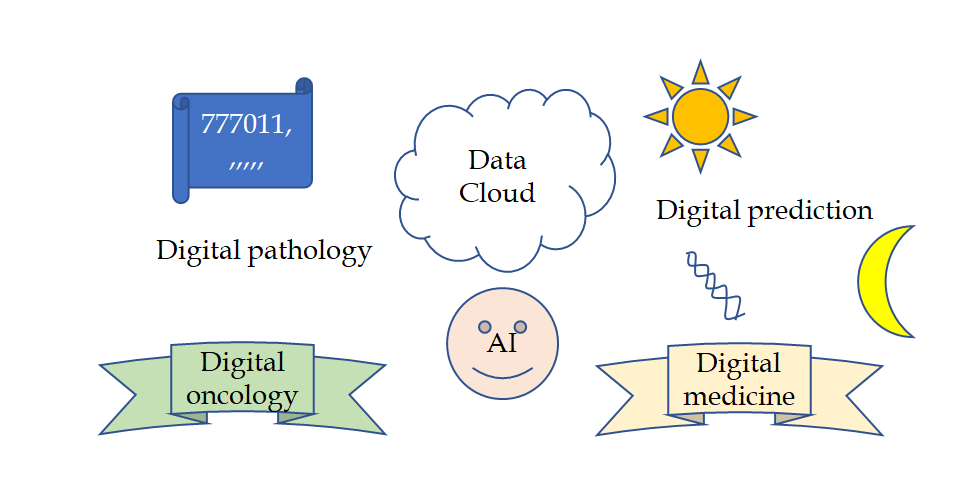 Figure 1 Artificial intelligence in medicinal data analysis. Artificial intelligence is utilized for big data analysis in the digital era. AI: Artificial intelligence.Table 1 The various roles of artificial intelligence in cancer therapyAI: Artificial intelligence.Role of AIPrediction objectApplication in cancer therapyDeep learning of cancer imagesCancer subtypesDiagnosisConditional generative adversarial networkMorphology of cancer stem cellsPrediction of cancer drug resistanceModeling of cancer immunologyImmunotherapy targetsPrediction of therapeutic targetsIn silico profiling of microRNA networksCancer phenotypesClassification of cancer and identification of therapeutic targets